Тема урока: Числа от 1 до 10. Закрепление.Цель урока: создать условия для повторения и закрепления знаний, умений, навыков по нумерации чисел в пределах 10.Задачи урока направлены на формирование и развитие УУД:на данном уроке каждый ученик получит возможность совершенствовать и развивать:личностные действия:развитие мотивов учебной деятельности и формирование личностного смысла учения;навыки сотрудничества с учителем и сверстниками в различных ситуациях, находить выходы из спорных ситуаций; мотивация к творческому труду, к работе на результат;регулятивные действия:умение планировать, контролировать и оценивать учебные действия в соответствии с поставленной задачей и условиями ее реализации; определять наиболее эффективные способы достижения результата;познавательные действия:активное использование речевых средств для решения коммуникативных и познавательных задач;устанавливать аналогии и причинно следственные связи, строить рассуждения, делать выводы;коммуникативные действия:оценивать себя, границы своего знания незнания; работать в паре и оценивать товарища.Ход урока:1.  Организационный момент.Улыбнемся всем вокругНебу, солнцу, травам, людям И, конечно, непременно Урок тогда веселым будет.Итак, у вас и у меня замечательное настроение. 2.  Мотивационный этап. -Начинаем урок. Посмотрите на доску. Кто сможет назвать тему урока. (Числа от 1 до 10) Назовите цель и задачи урока. (Будем решать задачи и примеры, сравнивать числа, …)Всё верно. Мы повторим то, что изучили, проверим свои знания и умения по теме «Числа от 1 до 10».- Скажите мне, пожалуйста, какое время года за окном? (осень)- Какие осенние месяцы вы знаете?Слайд 2. Осень –очень красивое время года и я приглашаю вас в виртуальное путешествие по осеннему лесу!З.  Устный счет.- В лесу живет много разных животных и птиц. И вот осенью лесные жители готовят себе запасы на зиму. Давайте решим задачи и узнаем кто подготовился лучше всего. Возьмите числовые веера в руки.Слайд 3.  1.Ежик по лесу шёл,На обед грибы нашёл:Два- под березой,Три –у осины.Сколько их будет в плетёной корзине? Щелкнуть. (2+3=5)Слайд 4. Пять веселых медвежат За малиной в лес спешат.Испугался вдруг один,Убежал и след простыл.Сколько смелых медвежат За малиной в лес спешат?        Щелкнуть.  5-1=4Слайд 5. У белки в дуплеПять орешков в мешке,Еще три на полке,Посчитай орехов сколько!     Щелкнуть.  5+3=8Слайд 6. 4.  Самоопределение к деятельности. -Одним из главных признаков осени является листопад, это явление природы, когда деревья сбрасывают свои листочки.Слайд 7. На каждом из этих листочков записано число. Эти листочки нам надо расположить по порядку т.е. построить числовой ряд. Слайд 8. – Назовем числовой ряд (Хором) 123456789 10. Щёлкать 10 разРаботают: Один на слайде, остальные на веерах:- Покажите самое маленькое однозначное число. (1)- Самое большое однозначное число. (9)- Число, которое стоит в числовом ряду перед числом 5. (4)- Число, которое следует за числом 7. (8)- Двузначное число. (10)	- Число, которое стоит перед числом 3. (2)- Число, которое стоит между числами 4 и 6. (5) *Молодцы и с этим заданием справились успешно.Слайд 9. Работа с учебником.Откройте учебники на с. 62. Найдите 2 задание. Что нужно сделать? Слайд 10. Чёрный экран.Работа с доской. - Какое число больше 7 или 8? - Какое число меньше 6 или 5?- Сравните числа 9 и 6, 4 и 8.-А сейчас будем сравнивать выражения с числом.7… 10-1                 1…4-210…9+1                 6…9-1 -Что для этого надо сделать? (Сначала решить числовое выражение. 10-1=9. Теперь сравниваем два числа 7 и 9.  Ставим знак:7 меньше 9.)Слайд 11. Физминутка.Ходит осень по дорожке (ходьба по классу)
Промочила в лужках ножки.
Ходит осень, бродит осень,
Ветер с клена листья сбросил (качают руками в стороны)Дружно по лесу гуляем (шаги на месте)
И листочки собираем (наклоны вперед)
Собирать их каждый рад
Просто чудный листопад! (прыжки на месте, с хлопками в ладоши)5.  Работа с учебником.-Продолжаем работу с учебником на с.62. Задание 3.Слайд 12. -Осень называют Хозяюшкой, т.к. она дарит нам много фруктов, богатых витаминами.-Что вы видите на первой картинке? (Тарелки с грушами)-Сколько груш на первой тарелке? (5)-Сколько груш на второй тарелке? (2)-Сколько груш всего?-Какое числовое выражение можно составить? Работа в парах. Возьмите конверты с цифрами, составьте выражение по картинке. -А теперь составим числовое выражение на вычитание. Всего было 7 груш. На одну тарелку положили сколько груш? (5)-Сколько груш осталось на второй тарелке? (2)-Как запишем математическим языком?Слайд 13. -Еще одним признаком осени является отлет птиц в теплые страны. Посмотрите на следующую картинку.-Сколько птиц сидело на ветке? (5)-Что дальше произошло? (Одна улетела)-Какое числовое выражение можно составить? (5-1=4)-Сколько птиц сидит на одной ветке? (3)-Сколько птиц сидит на другой ветке? (1)-Сколько птиц всего на двух ветках? (4)-Какое числовое выражение составим? (3+1=4)Слайд 14. Пальчиковая гимнастика.Дождик — кап! Дождик – кап!        Ударяют указательным пальцемТо сильней, то тише.      одной руки по ладони другой.Не стучи, не стучи,   Грозят пальцем.Не стучи по крыше!Непослушный какой! Укоризненно качают головой.Погоди, не лейся! Заходи к ученикам   Манят руками.И в тепле погрейся!   Кладут ладони на плечи, скрестив руки на груди.6.Работа в тетради.Слайд 15. -Откройте тетради на с.23.Слайд 16. * Найдите задание, отмеченное красным кружком. Что нужно сделать? (Нам надо обвести и раскрасить на каждой строке столько фигур, сколько указано цифрой.) Возьмите красный карандаш. -Какую геометрическую фигуру вы видите на первой строке? (Треугольник)-Сколько таких треугольников вы должны закрасить? (6)-Какую геометрическую фигуру вы видите на второй строке? (Круг)-Сколько таких кругов вы должны закрасить? (7) Выполните задание.* Найдите следующее задание. Что надо сделать? (Надо вставить нужное число)-Сделайте это задание самостоятельно.*Устная проверка.7.Работа с геометрическим материалом.Слайд 17. -  Достаньте, пожалуйста, геометрические фигуры. Выложите их так как показано на слайде.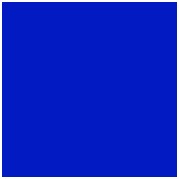 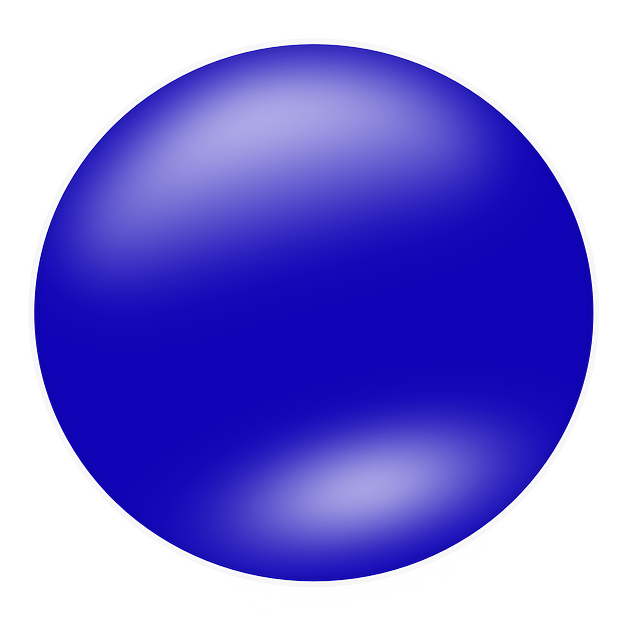 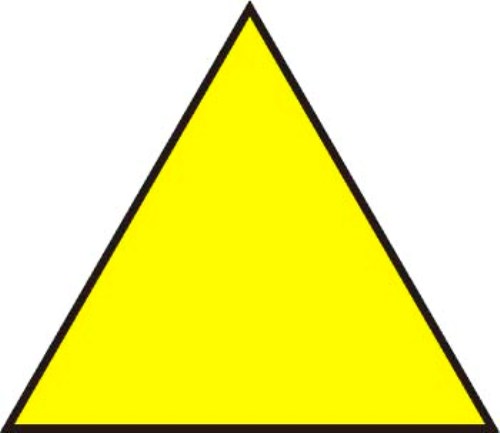 - На какие группы их можно разбить?  По каким признакам: по цвету, по форме.- Покажите фигуру: Она не красная, не синяя и не треугольник.   (желтый квадрат).  Не красная, не желтая и не квадрат.     (синий круг).Она не желтая, не синяя и не круг    (красный треугольник).8. Рефлексия. Слайд 18. -Наше путешествие в осенний лес подошло к концу. - Я предлагаю вам оценить себя.  Если вы считаете, что вы отлично справились со всеми заданиями на уроке, то покажите мне зеленый листок со смайликом. Если у вас были ошибки, то покажите мне желтый листок.9. Итог урока.Мы счет прошли до десяти,Итог сегодня подвелиСмелей шагай теперь вперед И пусть тебя удача ждет.-Спасибо за урок.